Saint BarthelemySaint BarthelemySaint BarthelemySaint BarthelemyFebruary 2029February 2029February 2029February 2029SundayMondayTuesdayWednesdayThursdayFridaySaturday1234567891011121314151617Shrove MondayAsh Wednesday1819202122232425262728NOTES: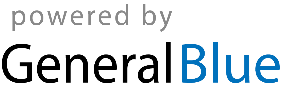 